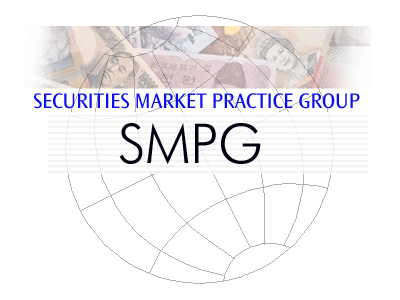 SMPG – Tax sub-groupTelephone Conference Minutes22th January 2015Publication: January 31st, 2015Table of Contents1.	Approval / comments on October 15th, 2014 call	32.	Tax Table	33.	WITF/WITL/TAXR MP	34.	Tax processing flow / certification process	45.	FATCA	46.	Tax Breakdown requirements	47.	Other topics	58.	Next Conference Calls	7AttendeesAction: NMPGs to eventually look for tax experts candidates in their local Markets.
Approval / comments on October 15th, 2014 callNo comments.The minutes are approved.Tax Table No update received on the table.WITF/WITL/TAXR MPReminder on the two working documents.a. CA Maintenance Request - Add Country of Source of Funds to cash MovementsIn Canada, there are Incomes paying from different sources. The different sources trigger different tax rates. Currently, the information is handled via the narrative field.b. Change Request proposed by the SMPG. country codes were linked to TAXR as a new format to create. This change was raised as an important concern for the MWG. Action:Caibre, Jyi-Chen and Jean-Pierre have scheduled regular meetings on February in order to come with a new proposal for the newt conference call.Tax processing flow / certification processIt is confirmed that, for the processing related to the “One Time and Renewable Certification (no income event needed)”, the guideline is to use the MT568 and not the MT599. The original proposal for scenario 2 has been amended accordingly.An Excel spreadsheet is proposed to the group in order to complete it with the Pros and Cons on each scenario.
Action: 
Each expert is required to provide Pros and Cons of each scenario for February 19th at the latest by completing the recap Excel spreadsheet.FATCA No updateAction:Sonda to provide any update when available in the US MarketTax Breakdown requirementsInformation required on Tax breakdownsSee attached fileNo updateAction:, NMPGs to review the table to identify if they have some exceptions / discrepancies.Other topicsa. Question from APAC WG on ‘FLFR’:For subsequence E2 Cash Movement Field 92a: Rate, FLFR is defined twice:defined as a ‘Qualifier’ along with ‘GRSS’.Defined as a ‘rate type code’ in the qualifier GRSSReminder : AU rather uses as a Rate type code but to be confirmed that all AU Market participants uses it on the same way.Next steps: When the AU Market will agree on the same usage and confirm their local practice, a Change Request will be proposed in order to remove FLFR from the non-used part.Actions: Jacques will come back to the AU representative to get a feedback. This person had to check with the AU community. No feedback for the momentb. Question from South Africa on MT566s for multiple tax refunds for an omnibus accountReminder of the case:Some clients (e.g. global custodians) normally operate omnibus accounts (multiple beneficiaries) and resultantly when a tax refund is claimed it is normally claimed for multiple beneficiaries. The South African market is viewed as a “quick refund” market as Dividend Withholding Tax (DWT) legislation has provided for Regulated Intermediaries who will collect, report and pay DWT to the South African Tax Authority. The South African Tax Authority requires each beneficiary to dividend (including refund claimants) to disclose certain “personal” information and resultantly these details are reported by the Regulated Intermediary to the Tax Authority. In order to claim any relief from DWT the beneficiary to the dividend is obliged to make a declaration as required by legislation. Thus without the required declaration no tax refund may be provided. In those instances where a client operating an omnibus account claims DWT refunds on behalf of multiple beneficiaries should a consolidated MT566 messages be sent with an averaged tax rate and aggregate posting amount? The other option would be to send a MT566 for each beneficiary refund, i.e. multiple MT566 messages. A consolidated MT566 message could, inter alia, cause reconciliation challenges should it not be supported by a schedule payment of sorts. On the other hand sending an MT566 per beneficiary payment/refund could aid automation and reconciliation. Subject to link to the Certification process topic?Additional discussion and comments that took place during Jan 2015 call:We may have 3 cases for the reporting and usage of MT566:Tax related in the MT566 is an average amount or the max amount applied on the omnibus accountOne MT566 for each rate appliedOne MT566 per final beneficiaryIs there any question of timing related to the process or to take into consideration (Posting of the income, Taxation, Client reporting, …) Last point: should we decide a global Market practice for this case and the MT566 communication attached or is it only a client service subject depending on client preferences? Actions: ZA to provide an example to illustrate the caseThe different NMPGs to investigate the usage of their local Market for further discussion.c) Follow up document on Tax sub-group decisions:The UK raised a general query related to the different / conclusions that are taken by the Tax sub-group. It is necessary to collect them into another document than the call minutes (eg: subject related to Franked / Unfranked discussed in April 2014)Action: Tax subjects will be included in a separate section of the Global Market Practice document part 1d) Question from the Korean Market : new qualifier or re-use of a current sub-code for not taxable rateBusiness case:For cash dividend (DVCA), in KR, the issuers are announcing the tax exempted dividend rate, not ‘taxable rate’ (TAXE). Tax exempted dividend rate means that when the total dividend rate is KRW 100 per share, KRW 50 will not be taxed. The taxable dividend rate is KRW 50. SWIFT suggested the usage of :92J::GRSS//TXFR/KRWxx to specify the part of GRSS that is tax free after :92F::GRSS//KRWxx. However, the participants in Korea would prefer to have a dedicated qualifier for the tax exempted dividend rate mainly due to the fact that option J has to be added into the system, and even if they implement option J, the KR counterparties may not implement it and hence, it would not work. Are there other countries in Asia Pac who have similar tax handling as Korea? And how is the tax exempted rate being announced currently? Jyi-Chen noted that the statistics was collected back in 2009 and only for one particular scenario hence showing a low usage. The usage is probably much higher if it is considered with other events and scenarios. He also added that Australia is using field 92J for franked/unfranked/tax free/sundry rates and Singapore uses field 92J for taxable income. The overall consensus from the group was that field 92J is commonly used across different scenarios in different markets in APAC.
The APAC group and in particular the Korean Market are expecting a confirmation of the Tax sub-group recommendation. First comment during Jan 2015 call: when necessary, Germany uses sub-codes, Action: Tax sub-group to confirm recommendation for usage of a sub-code rather than the creation of a new qualifier.Next Conference CallsConference calls for 2015: 5th March – 9th April – 7th May – 11th June------------------------  End of the Meeting Minutes  -----------------CountryFirst NameLast NameInstitutionParticipationBEMrsVéroniquePeetersBNY MellonExcusedFacilitatorN / AMrJacquesLittréSWIFTCAMrCairbreCowinRBC ISExcusedCHMrRetoBaumgartnerCredit SuisseExcusedDEMrDanielSchaeferHSBCDEMrsAndreanaPileriCommerzbankExcusedFRMrs KimchiPhungtranBNP ParibasExcusedCo-chairFRMrJean-PierreKlakState StreetFRMrsPascaline LetangBP2SExcusedFRMrsMarzenaLenczowskaBP2SExcusedFRMrKarimDjenadiBP2SFRMrHakimRamjaunyBP2SExcusedFRMrsAlexandraSellamBP2SITMrsPaolaDeantoniSociete GeneraleExcusedLUMrBernardLenelleClearstreamLUMrLudovicSchwindtClearstreamExcusedLUMrCharlesBoniverRBC ISExcusedCo-chairSGMrJyi-ChenChuehStandard CharteredUK & IEMrsMariangelaFumagalliBNP ParibasUSMrsSondaPimentalBBHExcusedXSMrsDelphineHaillezEuroclearXSMrsMarinaKottiEuroclearZAMrSanjeevJayramFirst National BankExcusedZAMrDaleVan RayneFirst National BankExcusedZAMrYusufBashaFirst National BankExcused